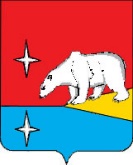 АДМИНИСТРАЦИЯГОРОДСКОГО ОКРУГА ЭГВЕКИНОТП О С Т А Н О В Л Е Н И ЕОб утверждении Перечня объектов, в отношении которых планируется заключение концессионных соглашений на территории городского округа ЭгвекинотВ соответствии с Федеральными законами от 21 июля 2005 г. № 115-ФЗ «О концессионных соглашениях», Порядком формирования и утверждения перечня объектов, в отношении которых планируется заключение концессионных соглашений на территории городского округа Эгвекинот, утвержденным Постановлением Главы городского округа Эгвекинот от 3 апреля 2018 г. № 32-пг, Администрация городского округа ЭгвекинотП О С Т А Н О В Л Я Е Т:Утвердить Перечень объектов, в отношении которых планируется заключение концессионных соглашений на территории городского округа Эгвекинот (далее – Перечень) согласно приложению к настоящему постановлению.Разместить Перечень в информационно-телекоммуникационной сети «Интернет»:- на официальном сайте Администрации городского округа Эгвекинот;- на официальном сайте Российской Федерации для размещения информации о проведении торгов, определенном Правительством Российской Федерации (www.torgi.gov.ru).Признать утратившим силу Постановление Администрации городского округа Эгвекинот от 29 января 2021 г. № 31-па «Об утверждении Перечня объектов, в отношении которых планируется заключение концессионных соглашений на территории городского округа Эгвекинот».Настоящее постановление обнародовать в местах, определенных Уставом городского округа Эгвекинот, и разместить на официальном сайте Администрации городского округа Эгвекинот в информационно-телекоммуникационной сети «Интернет».Настоящее постановление вступает в силу с момента обнародования.6. Контроль за исполнением настоящего постановления возложить на Управление промышленности и жилищно-коммунального хозяйства Администрации городского округа Эгвекинот (Кириленко Р.А.).Глава Администрации	Р.В. КоркишкоПриложениек постановлению Администрациигородского округа Эгвекинотот 27 января 2022 г. № 24-паПереченьобъектов, в отношении которыхпланируется заключение концессионных соглашенийот 27 января 2022 г.                № 24 - пап. Эгвекинот№ п/пНаименование объекта, адрес объекта, кадастровый номерПланируемая сфера применения объектаВид работ в рамках концессионного соглашения (создание и (или) реконструкция)1.Канализационная сеть, с. Рыркайпий, 87:03:030001:1001ВодоотведениеРеконструкция2.Наружные сети холодного водоснабжения,с. Рыркайпий, 87:03:030001:1002ВодоснабжениеРеконструкция3.Резервуар для воды, объем 1000 куб.м.,с. Рыркайпий 87:03:030001:997ВодоснабжениеРеконструкция4.Водовод технической воды, с. Рыркайпий, 87:03:030001:101ВодоснабжениеРеконструкция5.Здание котельной №3 ДЭС 3с. Рыркайпий, 87:03:030001:1004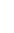 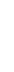 ЭлектроснабжениеРеконструкция6.Воздушные сети высокого напряжения,с. Рыркайпий, 87:03:030001:255ЭлектроснабжениеРеконструкция7.Кабельные и воздушные сети низкого напряжения,с. Рыркайпий, 87:03:030001:235ЭлектроснабжениеРеконструкция8.Сооружение электроэнергетики, КЛ - 6 кВ,с. Рыркайпий, 87:03:030001:1000ЭлектроснабжениеРеконструкция9.Нежилое здание, ТП-1,с. Рыркайпий, 87:03:030001:165ЭлектроснабжениеРеконструкция10.Нежилое здание, ТП №2, с. Рыркайпий, 87:03:030001:144ЭлектроснабжениеРеконструкция11.Нежилое здание, ТП-3, с. Рыркайпий, 87:03:030001:141ЭлектроснабжениеРеконструкция12.Нежилое здание, ТП-4, с. Рыркайпий, 87:03:030001:233ЭлектроснабжениеРеконструкция13.Нежилое здание, ТП-5, с. Рыркайпий, 87:03:030001:145ЭлектроснабжениеРеконструкция14.Нежилое здание, ТП №6, с. Рыркайпий, 87:03:030001:110ЭлектроснабжениеРеконструкция15.Сооружение электроэнергетики, ТП-7,с. Рыркайпий, 87:03:030001:998ЭлектроснабжениеРеконструкция16.Сооружение электроэнергетики, ТП-8, с. Рыркайпий, 87:03:030001:993ЭлектроснабжениеРеконструкция17.Сооружение электроэнергетики, ТП-9, с. Рыркайпий, 87:03:030001:994ЭлектроснабжениеРеконструкция18.Сооружение электроэнергетики, ТП-10, с. Рыркайпий, 87:03:030001:995ЭлектроснабжениеРеконструкция19.Сооружение электроэнергетики, ТП-11,с. Рыркайпий,  87:03:030001:996ЭлектроснабжениеРеконструкция